Задания муниципального этапа олимпиады по географии 7 классТестовый раунд1. Какой климатический пояс характеризуется наибольшей разницей между температурами самого холодного и самого тёплого месяцев:А. экваториальныйБ. тропическийВ. умеренныйГ. арктический2. На какой параллели наиболее высока среднегодовая температура воздуха:А. Южный тропикБ. 10° ю.ш.В. 0°Г. 10° с.ш.	Д. Северный тропик3. Определите, какие горные массивы имеют вулканическое происхождение:А. Восточно-Африканское плоскогорьеБ. КавказВ. Ключевская и Кроноцкая сопкиГ. Хибины4. Наибольшее среднегодовое количество осадков выпадает на западных склонах:	А. Аппалачей	Б.  Атласских горВ. Массива Царатанана (Мадагаскар)Г.  Чилийских Анд5. Дюны – результат деятельности:А. ВыветриванияБ. Эоловых процессовВ. Карстовых процессов	Г. Мерзлотных процессов6. Какая из перечисленных платформ сформировалась не в архейско-протерозойское время:А. АнтарктическаяБ. СибирскаяВ. ТуранскаяГ. Западно-Сибирская 7.  Какой пролив самый широкий:А. БосфорБ. БеринговВ. ГибралтарГ. Дрейка8. Назовите реку с наибольшей водоносностью:А. ЕнисейБ. ДунайВ. Муррей	Г. Конго	Д. Миссисипи	Е. Амур9. В каком море самая высокая продуктивность:А. ЧёрномБ. АравийскомВ. ОхотскомГ. Карском10. Каким арабским словом обозначается каменистая пустыня (в основном в Сахаре):А. ХамадаБ. СироккоВ. Вади	Г. Рифт11. Какие мысы располагаются на юге Африки:А. АльмадиБ. ЙоркВ. Сент-Чарльз	Г. Доброй надежды	Д. Игольный	Е. Хафун	Ж. Пиай12. Назовите материк:А. Который пересекает 180° меридианБ. Который омывают только Индийский и Тихий океаныВ. В центре которого находится один из полюсов ЗемлиГ. Который пересекает параллель 40° ю. ш.13. Зная широту точек 1, 2, 3, 4, определите какая из них:А. Ближе всего к экваторуБ. Ближайшая к тропикуВ. Ближе всех к южному полюсуГ. Самая северная1) 43° ю.ш.,   2) 19° ю.ш.,   3)  7° с.ш.   4) 34° с.ш.14. Рыбаки на плоту терпят бедствие. Их координаты 40° ю.ш.,  120° з.д. В какое течение попал плот? Поможет ли оно добраться до берега?15.  Какое море омывает три части света? Какое рукотворное сооружение соединяет его с самым тёплым морем планеты?16.17. 18. Установите соответствие между географическими объектами и материками: А. Титикака,  Б. Килиманджаро, В. Ангара,  Г. Ниагара1. Африка, 2. Евразия, 3. Северная Америка, 4. Южная Америка19. Выберите ошибочные характеристики зоны тундры:А. Расположена в морозном тепловом поясеБ. Большая часть расположена в полярном поясе освещённостиВ. Здесь растут осоки, маки, лютики, голубика, верескГ. Доминируют подзолистые почвыД. среди форм рельефа встречаются аласы, моренные холмыЕ. Из животных здесь встречаются вискача, капибара, пекари, вапитиЖ. Наибольшей процент населения занят в земледелии20. 	Выберите названия четырёх природных объектов, распространённых в степяхА. Граб             Б. Дрофа              В. Типчак        Г. Каштановые почвыД. Желтозём     Е. Зебра              Ж. Байбак         З. БурундукИ. Клюква        К. Аласы             Л. Мангры21.  Если расстояние между городами Москва и Дели составляет 4 500 км, что соответствует 6 см на карте, то, каково реальное расстояние между городами София и Баку, если известно, что расстояние между ними на этой же карте равно 2 см. 8 мм.22.  Назовите климатический пояс (с указанием полушария): температура июля +23+20°С, температура января около +30°С, годовая сумма осадков 1000 мм, выпадают преимущественно в декабре – феврале, в июне – августе – сухо.23. Назовите природную зону по следующим признакам:сочетание травянистой (преобладающей) и древесной растительности,наибольшее разнообразие видов млекопитающих,почвы обычно имеют красноватый оттенок,тёплая засушливая зима.24. Покрыты ли снегом вершины Уральских гор летом, если известно, что у подножия гор средняя температура самого тёплого месяца составляет + 15°С?25. 	О какой территории идёт речь:Область новейшей альпийской складчатости, с активными проявлениями современного вулканизма на севере.Территория обладает горным рельефом. Наиболее высоко поднимается её южная часть, ряд вершин выше 3-х километров. Здесь же имеются и крупные ледники.В растительном покрове хорошо выражена высотная поясность, но основную роль здесь играют леса из бука и хвойного дерева каури.Находится в южном полушарии, омывается водами одного океана и принадлежит одному государству.На рисунке изображён материк, который называют континентом мира и сотрудничества. Учёные разных стран мира ведут тут исследования. Один из уникальных научных проектов российских учёных – изучение подлёдного озера.  В его результате могут быть получены сведения о жизни планеты несколько миллионов лет назад.Какой это материк?Как называется озеро?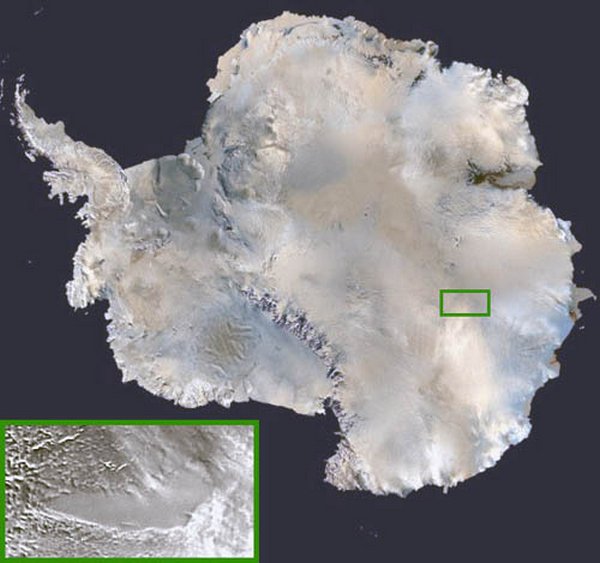 В окрестностях Нижнего Новгорода в 17 веке появился один из народных промыслов, сохранившийся до наших дней.  Для создания рисунка используются такие краски, как красная оранжевая,  жёлтая. Также в росписи всегда присутствует золотой цвет. Традиционные элементы росписи - красные сочные ягоды рябины и земляники, цветы и ветки. Также нередко встречаются птицы, рыбы и звери.Назовите промысел.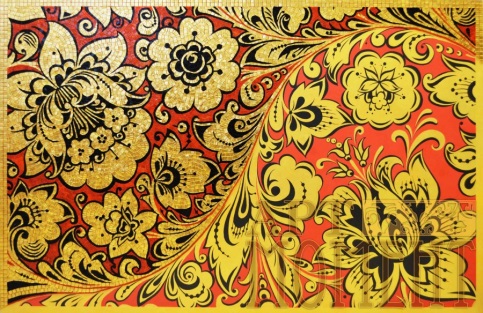 